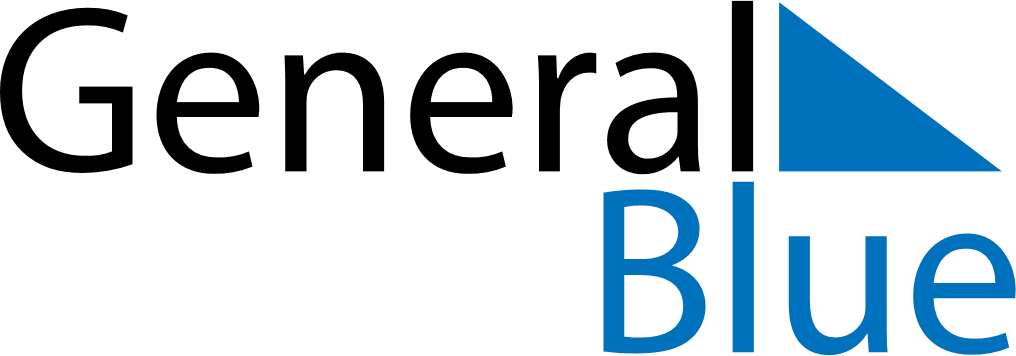 April 2019April 2019April 2019April 2019April 2019April 2019AngolaAngolaAngolaAngolaAngolaAngolaMondayTuesdayWednesdayThursdayFridaySaturdaySunday1234567Peace Day89101112131415161718192021Good FridayEaster Sunday222324252627282930NOTES